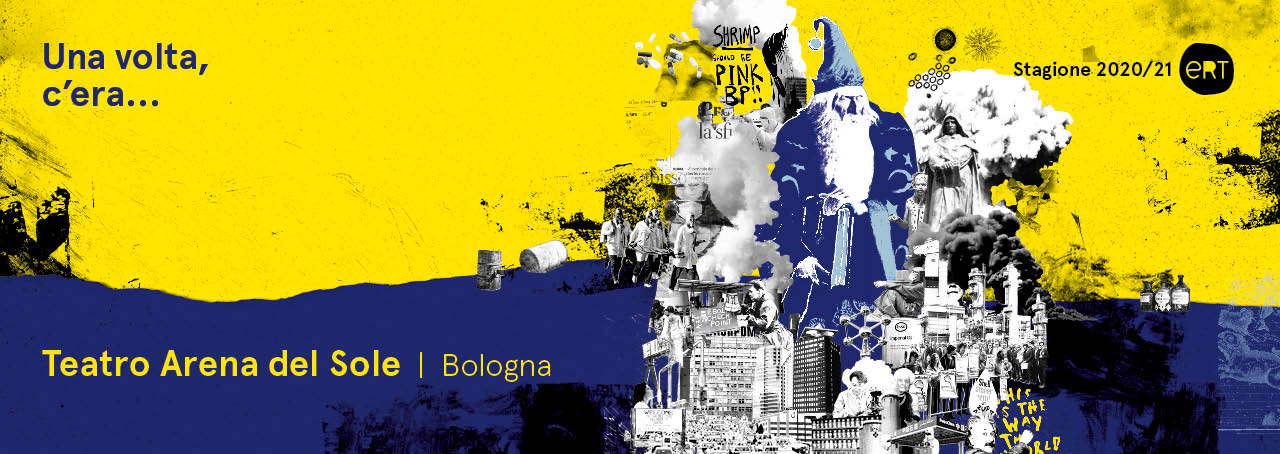 SCHEDA DI PRENOTAZIONE CARTA ERT PER LA SCUOLA10 € x 2 ingressiFormula libera a carnet che consente l’ingresso a tutti gli spettacoli di tutti i teatri di ERT Fondazione(esclusa la replica del 31/12 di La dodicesima notte e la lezione di storia Dante e il potere, all’Arena del Sole).Docente referente __________________________________________________________________________Scuola _____________________________________________________________________________________Classe _____________________________________________________________________________________Studente ___________________________________________________________________________________Tel _________________________________________________________________________________________E-mail _____________________________________________________________________________________Gli abbonamenti sono riservati agli studenti delle scuole secondarie di 1° e 2° grado su richiesta dei docenti. Termine di validità tagliandi abbonamenti: 31 gennaio 2021Per informazioni sugli spettacoli e modalità di prenotazione: Ufficio Scuola 051.2910950 – ufficioscuola@arenadelsole.itTitolo dello spettacoloData e ora12